Обезличенный результат автоматического комплектования от 1.02. 2023 г. 15:57 муниципальное общеобразовательное учреждение средняя общеобразовательная школа № 6 муниципальное общеобразовательное учреждение средняя общеобразовательная школа № 6 муниципальное общеобразовательное учреждение средняя общеобразовательная школа № 6 муниципальное общеобразовательное учреждение средняя общеобразовательная школа № 6 муниципальное общеобразовательное учреждение средняя общеобразовательная школа № 6 муниципальное общеобразовательное учреждение средняя общеобразовательная школа № 6 муниципальное общеобразовательное учреждение средняя общеобразовательная школа № 6 муниципальное общеобразовательное учреждение средняя общеобразовательная школа № 6 Дата и время регистрацииИндивидуальный номерЛьготаДата рожденияГруппаЖелаемая датаСтатус24.01.2023 09:58:1127-202301240958-636640[3] Дети, оставшиеся без попечения родителей02.04.20201-3 Общеразвивающая 24 января 2023 г.6. Направлен в ДОУ 2 февраля 2023 г. приказ № 52/01-0619.01.2023 21:00:0127-202301192100-56231221.12.20163-7 Общеразвивающая 1 февраля 2023 г.6. Направлен в ДОУ 2 февраля 2023 г. приказ № 52/01-06муниципальное дошкольное образовательное учреждение детский сад "Росинка" муниципальное дошкольное образовательное учреждение детский сад "Росинка" муниципальное дошкольное образовательное учреждение детский сад "Росинка" муниципальное дошкольное образовательное учреждение детский сад "Росинка" муниципальное дошкольное образовательное учреждение детский сад "Росинка" муниципальное дошкольное образовательное учреждение детский сад "Росинка" муниципальное дошкольное образовательное учреждение детский сад "Росинка" муниципальное дошкольное образовательное учреждение детский сад "Росинка" Дата и время регистрацииИндивидуальный номерЛьготаДата рожденияГруппаЖелаемая датаСтатус18.01.2023 13:21:2927-202301181321-612583[3] Дети из многодетных семей16.10.20201-3 Общеразвивающая 1 февраля 2023 г.6. Направлен в ДОУ 2 февраля 2023 г. приказ № 52/01-0611.12.2021 18:26:5227-202112111826-62427324.11.20211-3 Общеразвивающая 23 января 2023 г.6. Направлен в ДОУ 2 февраля 2023 г. приказ № 52/01-0623.01.2023 13:13:5827-202301231313-59381121.12.20173-7 Общеразвивающая 1 февраля 2023 г.6. Направлен в ДОУ 2 февраля 2023 г. приказ № 52/01-0624.01.2023 10:24:0527-202301241024-62435716.09.20211-3 Общеразвивающая 1 февраля 2023 г.6. Направлен в ДОУ 2 февраля 2023 г. приказ № 52/01-06муниципальное дошкольное образовательное учреждение детский сад № 17 "Сосенка" муниципальное дошкольное образовательное учреждение детский сад № 17 "Сосенка" муниципальное дошкольное образовательное учреждение детский сад № 17 "Сосенка" муниципальное дошкольное образовательное учреждение детский сад № 17 "Сосенка" муниципальное дошкольное образовательное учреждение детский сад № 17 "Сосенка" муниципальное дошкольное образовательное учреждение детский сад № 17 "Сосенка" муниципальное дошкольное образовательное учреждение детский сад № 17 "Сосенка" муниципальное дошкольное образовательное учреждение детский сад № 17 "Сосенка" Дата и время регистрацииИндивидуальный номерЛьготаДата рожденияГруппаЖелаемая датаСтатус31.01.2023 21:01:1327-202301312101-62443425.05.20211-3 Общеразвивающая 1 февраля 2023 г.6. Направлен в ДОУ 2 февраля 2023 г. приказ № 52/01-06муниципальное дошкольное образовательное учреждение детский сад №21 "Мозаика" муниципальное дошкольное образовательное учреждение детский сад №21 "Мозаика" муниципальное дошкольное образовательное учреждение детский сад №21 "Мозаика" муниципальное дошкольное образовательное учреждение детский сад №21 "Мозаика" муниципальное дошкольное образовательное учреждение детский сад №21 "Мозаика" муниципальное дошкольное образовательное учреждение детский сад №21 "Мозаика" муниципальное дошкольное образовательное учреждение детский сад №21 "Мозаика" муниципальное дошкольное образовательное учреждение детский сад №21 "Мозаика" Дата и время регистрацииИндивидуальный номерЛьготаДата рожденияГруппаЖелаемая датаСтатус17.10.2021 01:21:1927-202110170121-62270707.10.20211-3 Общеразвивающая 11 января 2023 г.6. Направлен в ДОУ 2 февраля 2023 г. приказ № 52/01-0617.03.2022 09:33:5727-202203170933-62706816.11.20211-3 Общеразвивающая 1 февраля 2023 г.6. Направлен в ДОУ 2 февраля 2023 г. приказ № 52/01-0617.10.2022 09:08:5927-202210170908-63415826.10.20211-3 Общеразвивающая 16 января 2023 г.6. Направлен в ДОУ 2 февраля 2023 г. приказ № 52/01-0626.10.2022 13:48:2227-202210261348-63444416.07.20211-3 Общеразвивающая 1 февраля 2023 г.6. Направлен в ДОУ 2 февраля 2023 г. приказ № 52/01-0609.01.2023 13:11:5927-202301091311-55256804.07.20165-7 Общеразвивающая 11 января 2023 г.6. Направлен в ДОУ 2 февраля 2023 г. приказ № 52/01-0624.01.2023 15:09:3027-202301241509-62636204.08.20211-3 Общеразвивающая 1 февраля 2023 г.6. Направлен в ДОУ 2 февраля 2023 г. приказ № 52/01-06Муниципальное общеобразовательное учреждение Заозерская средняя общеобразовательная школа Муниципальное общеобразовательное учреждение Заозерская средняя общеобразовательная школа Муниципальное общеобразовательное учреждение Заозерская средняя общеобразовательная школа Муниципальное общеобразовательное учреждение Заозерская средняя общеобразовательная школа Муниципальное общеобразовательное учреждение Заозерская средняя общеобразовательная школа Муниципальное общеобразовательное учреждение Заозерская средняя общеобразовательная школа Муниципальное общеобразовательное учреждение Заозерская средняя общеобразовательная школа Муниципальное общеобразовательное учреждение Заозерская средняя общеобразовательная школа Дата и время регистрацииИндивидуальный номерЛьготаДата рожденияГруппаЖелаемая датаСтатус25.01.2023 09:53:4327-202301250953-63669907.02.20181.5-7 Общеразвивающая 1 февраля 2023 г.6. Направлен в ДОУ 2 февраля 2023 г. приказ № 52/01-06муниципальное дошкольное образовательное учреждение детский сад №1 «Ручеёк» муниципальное дошкольное образовательное учреждение детский сад №1 «Ручеёк» муниципальное дошкольное образовательное учреждение детский сад №1 «Ручеёк» муниципальное дошкольное образовательное учреждение детский сад №1 «Ручеёк» муниципальное дошкольное образовательное учреждение детский сад №1 «Ручеёк» муниципальное дошкольное образовательное учреждение детский сад №1 «Ручеёк» муниципальное дошкольное образовательное учреждение детский сад №1 «Ручеёк» муниципальное дошкольное образовательное учреждение детский сад №1 «Ручеёк» Дата и время регистрацииИндивидуальный номерЛьготаДата рожденияГруппаЖелаемая датаСтатус01.03.2022 08:40:0127-202203010840-626472[3] Дети из многодетных семей02.12.20211-3 Общеразвивающая 11 января 2023 г.6. Направлен в ДОУ 2 февраля 2023 г. приказ № 52/01-0615.01.2022 14:28:4927-202201151428-62509601.08.20211-3 Общеразвивающая 1 февраля 2023 г.6. Направлен в ДОУ 2 февраля 2023 г. приказ № 52/01-06муниципальное общеобразовательное учреждение Отрадновская средняя общеобразовательная школа муниципальное общеобразовательное учреждение Отрадновская средняя общеобразовательная школа муниципальное общеобразовательное учреждение Отрадновская средняя общеобразовательная школа муниципальное общеобразовательное учреждение Отрадновская средняя общеобразовательная школа муниципальное общеобразовательное учреждение Отрадновская средняя общеобразовательная школа муниципальное общеобразовательное учреждение Отрадновская средняя общеобразовательная школа муниципальное общеобразовательное учреждение Отрадновская средняя общеобразовательная школа муниципальное общеобразовательное учреждение Отрадновская средняя общеобразовательная школа Дата и время регистрацииИндивидуальный номерЛьготаДата рожденияГруппаЖелаемая датаСтатус24.06.2022 11:17:0827-202206241117-63045522.12.20211-3 Общеразвивающая 11 января 2023 г.6. Направлен в ДОУ 2 февраля 2023 г. приказ № 52/01-06муниципальное дошкольное образовательное учреждение детский сад №4 «Олимпийский» муниципальное дошкольное образовательное учреждение детский сад №4 «Олимпийский» муниципальное дошкольное образовательное учреждение детский сад №4 «Олимпийский» муниципальное дошкольное образовательное учреждение детский сад №4 «Олимпийский» муниципальное дошкольное образовательное учреждение детский сад №4 «Олимпийский» муниципальное дошкольное образовательное учреждение детский сад №4 «Олимпийский» муниципальное дошкольное образовательное учреждение детский сад №4 «Олимпийский» муниципальное дошкольное образовательное учреждение детский сад №4 «Олимпийский» Дата и время регистрацииИндивидуальный номерЛьготаДата рожденияГруппаЖелаемая датаСтатус30.03.2022 16:39:4827-202203301639-627583[3] Дети из многодетных семей29.12.20211-3 Общеразвивающая 11 января 2023 г.6. Направлен в ДОУ 2 февраля 2023 г. приказ № 52/01-0617.01.2022 16:39:3827-202201171639-62515026.11.20211-3 Общеразвивающая 1 февраля 2023 г.6. Направлен в ДОУ 2 февраля 2023 г. приказ № 52/01-0607.12.2022 09:40:1427-202212070940-63552301.05.20156.0-8.0 Общеразвивающая 1 февраля 2023 г.6. Направлен в ДОУ 2 февраля 2023 г. приказ № 52/01-0620.12.2022 14:11:3627-202212201411-60548515.10.20193-4 Общеразвивающая 16 января 2023 г.6. Направлен в ДОУ 2 февраля 2023 г. приказ № 52/01-0626.12.2022 18:02:1627-202212261802-57466627.11.20166.0-8.0 Общеразвивающая 1 февраля 2023 г.6. Направлен в ДОУ 2 февраля 2023 г. приказ № 52/01-0630.12.2022 10:11:0027-202212301011-59971401.03.20184-5 Общеразвивающая 1 февраля 2023 г.6. Направлен в ДОУ 2 февраля 2023 г. приказ № 52/01-0607.01.2023 10:35:4127-202301071035-60716729.12.20193-4 Общеразвивающая 23 января 2023 г.6. Направлен в ДОУ 2 февраля 2023 г. приказ № 52/01-0611.01.2023 10:38:2827-202301111038-61587919.08.20202-3 Общеразвивающая 1 февраля 2023 г.6. Направлен в ДОУ 2 февраля 2023 г. приказ № 52/01-0624.01.2023 10:49:2127-202301241049-57872811.12.20175-6 Общеразвивающая 24 января 2023 г.6. Направлен в ДОУ 2 февраля 2023 г. приказ № 52/01-06муниципальное дошкольное образовательное учреждение детский сад №6 «Светлячок» муниципальное дошкольное образовательное учреждение детский сад №6 «Светлячок» муниципальное дошкольное образовательное учреждение детский сад №6 «Светлячок» муниципальное дошкольное образовательное учреждение детский сад №6 «Светлячок» муниципальное дошкольное образовательное учреждение детский сад №6 «Светлячок» муниципальное дошкольное образовательное учреждение детский сад №6 «Светлячок» муниципальное дошкольное образовательное учреждение детский сад №6 «Светлячок» муниципальное дошкольное образовательное учреждение детский сад №6 «Светлячок» Дата и время регистрацииИндивидуальный номерЛьготаДата рожденияГруппаЖелаемая датаСтатус27.05.2022 20:40:4727-202205272040-62963923.01.20221-3 Общеразвивающая 1 февраля 2023 г.6. Направлен в ДОУ 2 февраля 2023 г. приказ № 52/01-0608.12.2022 12:16:3127-202212081216-60197613.11.20193-4 Общеразвивающая 1 февраля 2023 г.6. Направлен в ДОУ 2 февраля 2023 г. приказ № 52/01-0624.01.2023 14:09:5827-202301241409-61722325.10.20201-3 Общеразвивающая 30 января 2023 г.6. Направлен в ДОУ 2 февраля 2023 г. приказ № 52/01-06муниципальное дошкольное образовательное учреждение детский сад комбинированного вида № 9 "Березка" муниципальное дошкольное образовательное учреждение детский сад комбинированного вида № 9 "Березка" муниципальное дошкольное образовательное учреждение детский сад комбинированного вида № 9 "Березка" муниципальное дошкольное образовательное учреждение детский сад комбинированного вида № 9 "Березка" муниципальное дошкольное образовательное учреждение детский сад комбинированного вида № 9 "Березка" муниципальное дошкольное образовательное учреждение детский сад комбинированного вида № 9 "Березка" муниципальное дошкольное образовательное учреждение детский сад комбинированного вида № 9 "Березка" муниципальное дошкольное образовательное учреждение детский сад комбинированного вида № 9 "Березка" Дата и время регистрацииИндивидуальный номерЛьготаДата рожденияГруппаЖелаемая датаСтатус29.11.2022 23:56:4127-202211292356-56882220.07.20175-6 Общеразвивающая 9 января 2023 г.6. Направлен в ДОУ 2 февраля 2023 г. приказ № 52/01-0608.12.2022 14:55:3127-202212081455-56229701.02.20175-7 Компенсирующая С ЗПР 1 февраля 2023 г.6. Направлен в ДОУ 2 февраля 2023 г. приказ № 52/01-0619.12.2022 16:35:5227-202212191635-63022012.03.20175-6 Общеразвивающая 1 февраля 2023 г.6. Направлен в ДОУ 2 февраля 2023 г. приказ № 52/01-0619.12.2022 16:46:1427-202212191646-63022124.07.20193-4 Общеразвивающая 1 февраля 2023 г.6. Направлен в ДОУ 2 февраля 2023 г. приказ № 52/01-0625.01.2023 21:45:4127-202301252145-63674821.12.20166-7 Общеразвивающая 30 января 2023 г.6. Направлен в ДОУ 2 февраля 2023 г. приказ № 52/01-0630.01.2023 19:13:1127-202301301913-63687728.07.20193-4 Общеразвивающая 1 февраля 2023 г.6. Направлен в ДОУ 2 февраля 2023 г. приказ № 52/01-06Муниципальное дошкольное образовательное учреждение детский сад №12 "Ромашка" Муниципальное дошкольное образовательное учреждение детский сад №12 "Ромашка" Муниципальное дошкольное образовательное учреждение детский сад №12 "Ромашка" Муниципальное дошкольное образовательное учреждение детский сад №12 "Ромашка" Муниципальное дошкольное образовательное учреждение детский сад №12 "Ромашка" Муниципальное дошкольное образовательное учреждение детский сад №12 "Ромашка" Муниципальное дошкольное образовательное учреждение детский сад №12 "Ромашка" Муниципальное дошкольное образовательное учреждение детский сад №12 "Ромашка" Дата и время регистрацииИндивидуальный номерЛьготаДата рожденияГруппаЖелаемая датаСтатус28.11.2022 16:24:3627-202211281624-635302[3] Дети из многодетных семей05.07.20211-2 Общеразвивающая 1 февраля 2023 г.6. Направлен в ДОУ 2 февраля 2023 г. приказ № 52/01-06Муниципальное дошкольное образовательное учреждение детский сад № 13 "Звездочка" Муниципальное дошкольное образовательное учреждение детский сад № 13 "Звездочка" Муниципальное дошкольное образовательное учреждение детский сад № 13 "Звездочка" Муниципальное дошкольное образовательное учреждение детский сад № 13 "Звездочка" Муниципальное дошкольное образовательное учреждение детский сад № 13 "Звездочка" Муниципальное дошкольное образовательное учреждение детский сад № 13 "Звездочка" Муниципальное дошкольное образовательное учреждение детский сад № 13 "Звездочка" Муниципальное дошкольное образовательное учреждение детский сад № 13 "Звездочка" Дата и время регистрацииИндивидуальный номерЛьготаДата рожденияГруппаЖелаемая датаСтатус03.03.2022 10:14:3627-202203031014-626611[3] Дети из многодетных семей04.07.20211-3 Общеразвивающая 11 января 2023 г.6. Направлен в ДОУ 2 февраля 2023 г. приказ № 52/01-0624.01.2023 17:59:2627-202301241759-61843610.12.20201-3 Общеразвивающая 1 февраля 2023 г.6. Направлен в ДОУ 2 февраля 2023 г. приказ № 52/01-06муниципальное дошкольное образовательное учреждение детский сад № 15 "Теремок" муниципальное дошкольное образовательное учреждение детский сад № 15 "Теремок" муниципальное дошкольное образовательное учреждение детский сад № 15 "Теремок" муниципальное дошкольное образовательное учреждение детский сад № 15 "Теремок" муниципальное дошкольное образовательное учреждение детский сад № 15 "Теремок" муниципальное дошкольное образовательное учреждение детский сад № 15 "Теремок" муниципальное дошкольное образовательное учреждение детский сад № 15 "Теремок" муниципальное дошкольное образовательное учреждение детский сад № 15 "Теремок" Дата и время регистрацииИндивидуальный номерЛьготаДата рожденияГруппаЖелаемая датаСтатус24.06.2021 14:36:2127-202106241436-607908[3] Дети из многодетных семей31.10.20193-7 Оздоровительная С туберкулезной интоксикацией 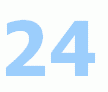 1 февраля 2023 г.6. Направлен в ДОУ 2 февраля 2023 г. приказ № 52/01-0623.08.2022 21:36:4327-202208232136-632461[3] Дети из многодетных семей17.06.20211-3 Общеразвивающая 1 февраля 2023 г.6. Направлен в ДОУ 2 февраля 2023 г. приказ № 52/01-0623.08.2022 21:48:0727-202208232148-632462[3] Дети из многодетных семей17.06.20211-3 Общеразвивающая 1 февраля 2023 г.6. Направлен в ДОУ 2 февраля 2023 г. приказ № 52/01-0623.08.2022 21:54:4527-202208232154-632463[3] Дети из многодетных семей17.06.20211-3 Общеразвивающая 1 февраля 2023 г.6. Направлен в ДОУ 2 февраля 2023 г. приказ № 52/01-0627.03.2022 10:11:1427-202203271011-62741317.01.20221-3 Общеразвивающая 17 января 2023 г.6. Направлен в ДОУ 2 февраля 2023 г. приказ № 52/01-0612.12.2022 13:59:3627-202212121359-61806220.04.20211-3 Общеразвивающая 1 февраля 2023 г.6. Направлен в ДОУ 2 февраля 2023 г. приказ № 52/01-0620.12.2022 01:44:0127-202212200144-61928607.06.20211-3 Общеразвивающая 1 февраля 2023 г.6. Направлен в ДОУ 2 февраля 2023 г. приказ № 52/01-06муниципальное дошкольное образовательное учреждение детский сад № 18 "Сказка" муниципальное дошкольное образовательное учреждение детский сад № 18 "Сказка" муниципальное дошкольное образовательное учреждение детский сад № 18 "Сказка" муниципальное дошкольное образовательное учреждение детский сад № 18 "Сказка" муниципальное дошкольное образовательное учреждение детский сад № 18 "Сказка" муниципальное дошкольное образовательное учреждение детский сад № 18 "Сказка" муниципальное дошкольное образовательное учреждение детский сад № 18 "Сказка" муниципальное дошкольное образовательное учреждение детский сад № 18 "Сказка" Дата и время регистрацииИндивидуальный номерЛьготаДата рожденияГруппаЖелаемая датаСтатус15.03.2022 13:04:2027-202203151304-626954[3] Дети из многодетных семей12.01.20221-3 Общеразвивающая 12 января 2023 г.6. Направлен в ДОУ 2 февраля 2023 г. приказ № 52/01-0627.04.2022 14:15:3727-202204271415-628720[3] Дети из многодетных семей09.01.20221-3 Общеразвивающая 9 января 2023 г.6. Направлен в ДОУ 2 февраля 2023 г. приказ № 52/01-0624.11.2021 15:29:3027-202111241529-62381528.10.20211-3 Общеразвивающая 11 января 2023 г.6. Направлен в ДОУ 2 февраля 2023 г. приказ № 52/01-0629.12.2021 11:42:3927-202112291142-62472901.12.20211-3 Общеразвивающая 23 января 2023 г.6. Направлен в ДОУ 2 февраля 2023 г. приказ № 52/01-0615.12.2022 13:55:4727-202212151355-63573303.01.20211-3 Общеразвивающая 1 февраля 2023 г.6. Направлен в ДОУ 2 февраля 2023 г. приказ № 52/01-0615.12.2022 14:05:5227-202212151405-63573418.11.20175-6 Общеразвивающая 1 февраля 2023 г.6. Направлен в ДОУ 2 февраля 2023 г. приказ № 52/01-0612.01.2023 08:10:0527-202301120810-58324726.12.20175-6 Общеразвивающая 1 февраля 2023 г.6. Направлен в ДОУ 2 февраля 2023 г. приказ № 52/01-0617.01.2023 12:05:4427-202301171205-59026827.12.20184-5 Общеразвивающая 1 февраля 2023 г.6. Направлен в ДОУ 2 февраля 2023 г. приказ № 52/01-0601.02.2023 10:48:5127-202302011048-62693511.04.20175-6 Общеразвивающая 1 февраля 2023 г.6. Направлен в ДОУ 2 февраля 2023 г. приказ № 52/01-0601.02.2023 10:53:0427-202302011053-62693725.09.20184-5 Общеразвивающая 1 февраля 2023 г.6. Направлен в ДОУ 2 февраля 2023 г. приказ № 52/01-06Муниципальное дошкольное образовательное учреждение детский сад № 20 "Умка" Муниципальное дошкольное образовательное учреждение детский сад № 20 "Умка" Муниципальное дошкольное образовательное учреждение детский сад № 20 "Умка" Муниципальное дошкольное образовательное учреждение детский сад № 20 "Умка" Муниципальное дошкольное образовательное учреждение детский сад № 20 "Умка" Муниципальное дошкольное образовательное учреждение детский сад № 20 "Умка" Муниципальное дошкольное образовательное учреждение детский сад № 20 "Умка" Муниципальное дошкольное образовательное учреждение детский сад № 20 "Умка" Дата и время регистрацииИндивидуальный номерЛьготаДата рожденияГруппаЖелаемая датаСтатус19.01.2023 11:10:4027-202301191110-594175[3] Дети из многодетных семей11.06.20184-5 Общеразвивающая 23 января 2023 г.6. Направлен в ДОУ 2 февраля 2023 г. приказ № 52/01-0620.01.2023 10:31:1227-202301201031-636559[3] Дети из многодетных семей22.04.20211-3 Общеразвивающая 1 февраля 2023 г.6. Направлен в ДОУ 2 февраля 2023 г. приказ № 52/01-0612.04.2022 11:26:5627-202204121126-62807302.01.20221-3 Общеразвивающая 2 января 2023 г.6. Направлен в ДОУ 2 февраля 2023 г. приказ № 52/01-0622.12.2022 15:58:3427-202212221558-60798723.07.20202-3 Общеразвивающая 1 февраля 2023 г.6. Направлен в ДОУ 2 февраля 2023 г. приказ № 52/01-0618.01.2023 13:07:2727-202301181307-61467901.10.20202-3 Общеразвивающая 19 января 2023 г.6. Направлен в ДОУ 2 февраля 2023 г. приказ № 52/01-06муниципальное общеобразовательное учреждение Улейминская средняя общеобразовательная школа имени Героя Советского Союза Дерюгина А.В. муниципальное общеобразовательное учреждение Улейминская средняя общеобразовательная школа имени Героя Советского Союза Дерюгина А.В. муниципальное общеобразовательное учреждение Улейминская средняя общеобразовательная школа имени Героя Советского Союза Дерюгина А.В. муниципальное общеобразовательное учреждение Улейминская средняя общеобразовательная школа имени Героя Советского Союза Дерюгина А.В. муниципальное общеобразовательное учреждение Улейминская средняя общеобразовательная школа имени Героя Советского Союза Дерюгина А.В. муниципальное общеобразовательное учреждение Улейминская средняя общеобразовательная школа имени Героя Советского Союза Дерюгина А.В. муниципальное общеобразовательное учреждение Улейминская средняя общеобразовательная школа имени Героя Советского Союза Дерюгина А.В. муниципальное общеобразовательное учреждение Улейминская средняя общеобразовательная школа имени Героя Советского Союза Дерюгина А.В. Дата и время регистрацииИндивидуальный номерЛьготаДата рожденияГруппаЖелаемая датаСтатус25.01.2023 10:11:4827-202301251011-636701[3] Дети из многодетных семей30.09.20211-3 Общеразвивающая 1 февраля 2023 г.6. Направлен в ДОУ 2 февраля 2023 г. приказ № 52/01-06